Креслення 8 клас. 24 лютого 2022 року. Урок № 5.Тема: Графічна робота № 1 “Креслення плоскої деталі”.Дайте відповідь на запитання.1. Яка товщина суцільної товстої основної лінії? Що нею позначають?2. Яка товщина суцільної тонкої лінії? Що нею позначають?3. Яка товщина штрихової  лінії? Що нею позначають?3. Яка товщина штрихпунктирної  лінії? Що нею позначають?Виконайте креслення плоского предмета із нанесенням розмірів.Підручник “Креслення 8 клас “ Сидоренко. 2004 р. Сторінка 34 малюнок 45.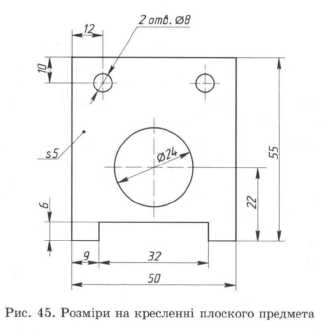 